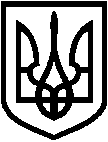 СВАТІВСЬКА РАЙОННА ДЕРЖАВНА АДМІНІСТРАЦІЯЛУГАНСЬКОЇ ОБЛАСТІРОЗПОРЯДЖЕННЯголовирайонноїдержавноїадміністрації13.01.2020                                             м. Сватове				   № 13Про проведення ІІ відкритогорайонного фестивалю «Ні! Я жива, Я буду вічно жити…», присвяченого Лесі УкраїнціЗ метою підвищення інтересу мешканців Сватівського району Луганської області до життєвого і творчого шляху великої української поетеси Лесі Українки, керуючись Положенням про відкритий районний фестиваль «Ні! Я жива, Я буду вічно жити…», присвячений Лесі Українці, затвердженим розпорядженням голови Сватівської райдержадміністрації від 20.11.2018 № 880, яке зареєстроване у Головному територіальному управлінні юстиції у Луганській області 25.01.2019 за № 2/1912, керуючись ст.ст. 22, 39 і 41 Закону України «Про місцеві державні адміністрації», враховуючи розпорядження голови Сватівської райдержадміністрації від 10.07.2019 № 67-ОС, зобов’язую:Провести 25 лютого 2020 року ІІ відкритий районний фестиваль «Ні! Я жива, Я буду вічно жити…», присвячений Лесі Українці (далі - Фестиваль).Затвердити Склад Оргкомітету та Склад журі з підготовки та проведення ІІ відкритого районного фестивалю «Ні! Я жива, Я буду вічно жити…», присвяченого Лесі Українці (додаються).Відділ культури райдержадміністрації:3.1)  провести роботу щодо організації Фестивалю відповідно до Положення про відкритий районний фестиваль «Ні! Я жива, Я буду вічно жити…», присвячений Лесі Українці;3.2) забезпечити оприлюднення на офіційному вебсайті Сватівської районної державної адміністрації інформації про проведення Фестивалю та його результати.Контроль за виконанням цього розпорядження покласти на заступника голови райдержадміністрації Ганну Лемешко.Перший заступник голови                                                 Олексій ЛИБАЗАТВЕРДЖЕНОРозпорядження головирайдержадміністрації13.01.2020  № 13Склад Оргкомітету з підготовки та проведення ІІ відкритого районного фестивалю «Ні! Я жива, Я буду вічно жити…», присвяченого Лесі УкраїнціЧлени оргкомітету:Начальник відділу культури					 Кристина БОЙКОВАЗАТВЕРДЖЕНОРозпорядження головирайдержадміністрації 13.01.2020  № 13Склад журі ІІ відкритого районного фестивалю «Ні! Я жива,Я буду вічно жити…», присвяченого Лесі УкраїнціЧлени журі:Начальник відділу культури					Кристина БОЙКОВАЛЕМЕШКОГанна Анатоліївна-заступник голови райдержадміністрації, голова ОргкомітетуБОЙКОВАКристина ВолодимирівнаБУТЛариса Петрівна --начальник відділу культури райдержадміністрації, заступник голови  Оргкомітетудиректор комунального закладу «Сватівська районна централізована бібліотечна система», секретар Оргкомітету БОНДАРЄВЕдуард Михайловичголовний спеціаліст з питань взаємодії з правоохоронними органами та оборонної роботи апарату райдержадміністраціїРИБАЛКАОлена ВікторівнаСЛОБОДЯН Оксана Сергіївна  --директор комунального закладу «Сватівський районний народний дім «Сватова-Лучка»завідувач сектору з питань охорони здоров’я, молоді та спорту райдержадміністраціїШУБІНАОлена Юріївна-директор Сватівської районної школи мистецтв ім. В. ЗінкевичаЮХНОВЕЦЬОлена Петрівна-начальник відділу освіти райдержадміністраціїЯКОВЕНКООльга ІванівнаФЕДОРОВСЬКАТетяна Миколаївна-  -провідний майстер сцени Луганського обласного академічного українського музично-драматичного театру, Заслужена артистка України, голова журі (за згодою)керівник вокального ансамблю «Горицвіт», заступник голови журі (за згодою)БУТЛариса Петрівна-директор комунального закладу «Сватівська районна централізована бібліотечна система», секретар журіГОНЧАРОВЮрій Сергійовичметодист комунальної установи «Сватівський районний методичний кабінет», (за згодою)ГУР 'ЄВА Олена Михайлівна-поетеса, (за згодою)КЛИМЕНКОАнтоніна Володимирівна-методист Сватівського районного молодіжного центру «Слобожанська духовна криниця ім. М. Щипенка» майстриня декоративно-ужиткового мистецтва (за згодою)ПЛІСТетяна Сергіївнакерівник літературно-драматичної частини Луганського обласного академічного українського музично-драматичного театру (за згодою)